Director of Educational Services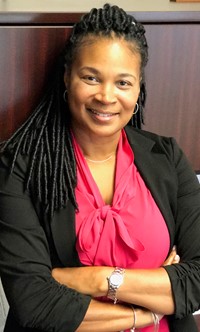 Kelly A. Askew-Tucker, M.Ed.Director of Educational Servicesaskew.kelly@richmondheightsschools.org(216) 692-0086  ext. 571228 Welcome to Educational ServicesUnder the auspices of the Department of Educational Services, all stakeholders will be able to access pertinent information about the schools Federal Mandates and Supports to ensure equitable access for all in education.  The Department is responsible for the guidance and supervision of Student Records, Truancy and Residency Verification, Foster placement, Educational Options, Home Education, Homeless Education (McKinney-Vento), Positive Behavioral Intervention Supports and community and parental involvement. Richmond Heights is the recipient of Federal Grant monies under the guise of the Every Student Suceeds Act (Title I District), which supports schools in implementing their strategic plan to propel them towards academic excellence. LinksTele-Health Letter during CoVID-19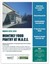 Every Student Succeeds ActGeneral overview of ESSAUnderstanding Title IParents testing informationDownloadsCommunity Resource GuideParent and Community Engagement PlanParent Right to Know 2019-20ESSA states that every parent has to right to know the educators within the school district.Guide for Families Experiencing HomelessnessUpcoming Events